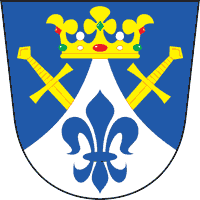 OBEC STANOVIŠTĚStanoviště 13, 664 84  Zastávka ______________________________________________________________________________________________________________________________________________________________________________________________________________________________________________________________________________________________________________DUPONTI S.R.OKaprova 42/14110 00 Praha 1Číslo jednací.: 158/2018/STVyřizuje: Květoslava KrejčováVe Stanovištích: 29.5.2018Informace dle zákona 106/1999 Sb.K Vašemu dotazu v souvislosti s nařízením GDPR sdělujeme:Naše obec zajišťuje výkon osoby pověřené ochranou osobních údajů prostřednictvím externího poskytovatele služeb pověřence. Měsíční výše odměny činí 600 Kč + DPH. Obec Stanoviště vynaložila dosud 5.055,- Kč na uvedení naší obce do souladu s GDPR.Náklady na školení týkající se GDPR činily 5.055,- Kč.S pozdravem								Lubomír Smutný								  starosta obce